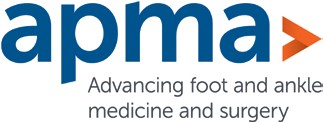 July 23, 2019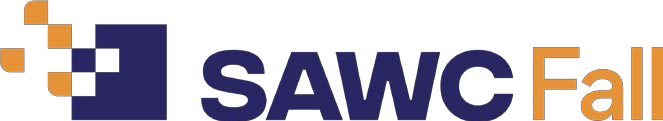 Fall 2019 “Wound Care Podiatrist Scholarship” ApplicationHMP Global (HMP) and the North American Center for Continuing Medical Education (NACCME), executors of the annual Symposium on Advanced Wound Care (SAWC) Spring and Fall meetings, are offering their Fall 2019 “Wound Care Podiatrist Scholarship.” Application criteria: The scholarship is open to any APMA member who has demonstrated exceptional clinical skills and an intense dedication to caring for patients with wounds.Submit your application to Dyane E. Tower, DPM, MPH, MS, APMA director of Clinical Affairs by August 23. The winner will receive a complimentary registration (value of $500) to attend the 2019 SAWC Fall meeting, October 12–14 in Las Vegas. The winner will be responsible for his or her travel and hotel costs.The winner will be presented their framed scholarship certificate award on Sunday, October 13, at 5:15 p.m. on the Pool Level at Caesars Palace by Forum 12 outside of the SAWC Fall Poster Hall. We’re asking that an APMA officer and winner check in by 5 p.m. prior to the ceremony and be available for photos afterward. Please confirm you are available to attend the Las Vegas meeting should you be chosen.Applicant Information:Name  	  Title  	  Facility  	  Address  	  City, State, Zip  	  Phone  	 Email  	 Years Practicing Wound Care (number)                                                                                                                                  Wound Care Honors (please list or attach)                                                                                                                           Clinical Commendations (please list or attach)                                                                                                                     Recommendations (please list or attach)                                                                                                                            Brief Statement (limit to 250 or 500 words): Please state why the scholarship would benefit you.